Фототаблица осмотра конструкции расположеннойпо адресу: микрорайон 4, ул. Энтузиастов, 
остановочный павильон «Музыкальный колледж» от 12.08.2022.Съёмка проводилась в 10 часов 18 минут телефоном Xiaomi 11TФото 1 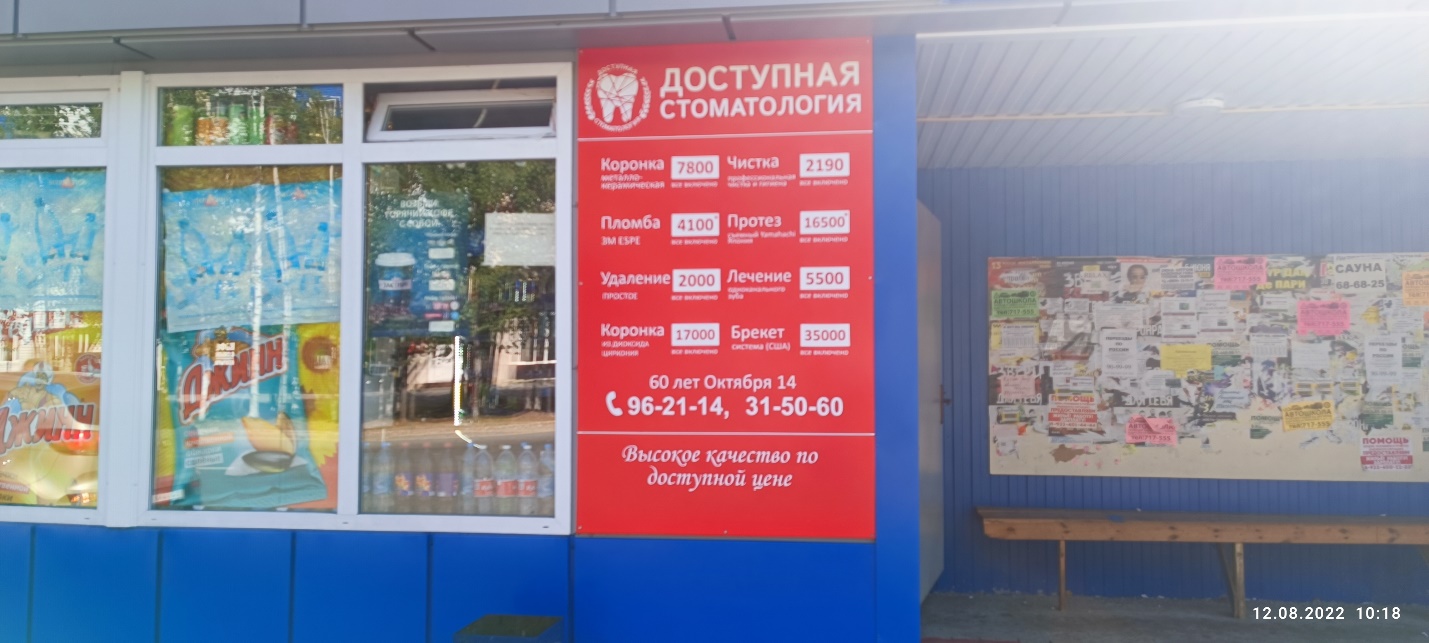 